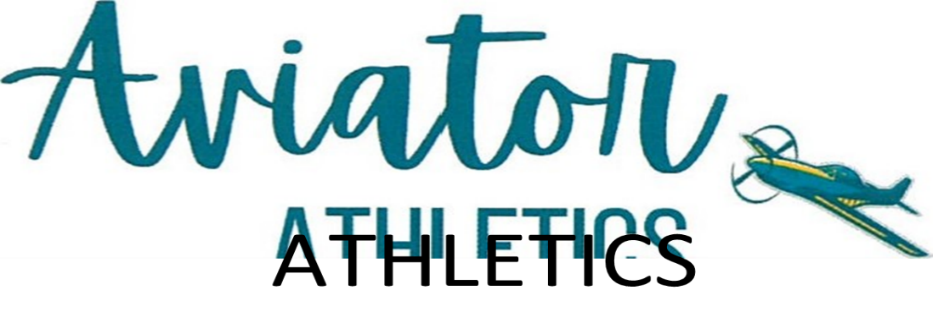 Middle School Boys Soccer2022-2023 Schedule^Exhibition Games*District GamesLet’s Go AviatorsDateDayTimeOpponentSite2/16Thurs4:00pm*YP SouthwestHSP2/23Thurs3:00pm*Harmony IngHobby3/02Thurs4:00pm*YP SouthsideHobby3/09Thurs3:00pm*YP SoutheastYP Southeast3/23Thurs4:00pm*YP SouthwestHobby3/30Thurs3:00pm*YP Brays OakHobby   TBATBATBA1st Round PlayoffsTBATBATBATBA2nd Round PlayoffsTBATBATBATBAReg ChampionshipTBA